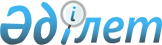 Шектеу іс-шараларын тоқтату және Сайрам ауданы Ақбұлақ ауылдық округі әкімінің 2022 жылғы 4 мамырдағы № 6 "Ақбұлақ ауылдық округі Ақбұлақ ауылы Ә.Құрмантаев және Қ.Сәтпаев көшелерінде шектеу іс-шараларын белгілеу туралы" шешімінің күші жойылды деп тану туралыТүркістан облысы Сайрам ауданы Ақбұлақ ауылдық округі әкімінің 2022 жылғы 17 тамыздағы № 19 шешiмi. Қазақстан Республикасының Әділет министрлігінде 2022 жылғы 25 тамызда № 29271 болып тiркелдi
      Қазақстан Республикасының "Ветеринария туралы" Заңының 10-1-бабының 8) тармақшасына, Қазақстан Республикасының "Құқықтық актілер туралы" Заңының 27-бабына сәйкес және Сайрам ауданының бас мемлекеттік ветеринариялық-санитариялық инспекторының 2022 жылғы 2 тамыздағы № 08-02-03/458 ұсынысы негізінде, ШЕШТІМ:
      1. Ақбұлақ ауылдық округі Ақбұлақ ауылы Ә.Құрмантаев және Қ.Сәтпаев көшелері аумағында бруцеллез ауруын жою бойынша кешенді ветеринариялық іс-шаралардың жүргізілуіне байланысты, белгіленген шектеу іс-шаралары тоқтатылсын.
      2. Сайрам ауданы Ақбұлақ ауылдық округі әкімінің 2022 жылғы 4 мамырдағы № 6 "Ақбұлақ ауылдық округі Ақбұлақ ауылы Ә.Құрмантаев және Қ.Сәтпаев көшелерінде шектеу іс-шараларын белгілеу туралы" шешімінің (Нормативтік құқықтық актілерді мемлекеттік тіркеу тізілімінде № 28027 болып тіркелген) күші жойылды деп танылсын.
      3. Осы шешімнің орындалуын бақылауды өзіме қалдырамын.
      4. Осы шешім оның алғашқы ресми жарияланған күннен бастап қолданысқа енгізіледі.
					© 2012. Қазақстан Республикасы Әділет министрлігінің «Қазақстан Республикасының Заңнама және құқықтық ақпарат институты» ШЖҚ РМК
				
М. Оразбаев
